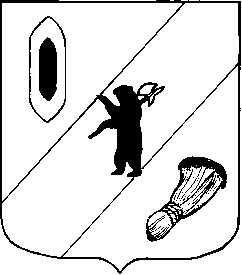 АДМИНИСТРАЦИЯ  ГАВРИЛОВ-ЯМСКОГОМУНИЦИПАЛЬНОГО  РАЙОНАПОСТАНОВЛЕНИЕ15.06.2012   № 855 Об утверждении Положения«О порядке размещения нормативныхправовых актов (проектов)Администрации Гаврилов-Ямского муниципального района»В соответствии с Федеральным законом от  06.10.2003 № 131-ФЗ «Об общих принципах организации местного самоуправления в Российской Федерации», Федеральным законом от 09.02.2009г. № 8-ФЗ «Об обеспечении доступа к информации о деятельности государственных органов и органов местного самоуправления», Регламентом работы Администрации Гаврилов-Ямского муниципального района утвержденного постановлением от 31.12.2008 № 1041, постановлением Администрации муниципального района от 13.08.2010 № 1083 «Об обеспечении доступа к информации и деятельности органов местного самоуправления Гаврилов-Ямского муниципального района в сети Интернет», а также в целях упорядочения действий муниципальных служащих по подготовке, оформлению, и размещению нормативных правовых актов (их проектов) в официальном на сайте Администрации муниципального района, руководствуясь ст. 27 и 34 Устава Гаврилов-Ямского муниципального района,АДМИНИСТРАЦИЯ МУНИЦИПАЛЬНОГО РАЙОНА ПОСТАНОВЛЯЕТ:1. Утвердить Положение «О порядке размещения нормативных правовых актов (их проектов) Администрации Гаврилов-Ямского муниципального района» (Приложение)2. Контроль за исполнением постановления возложить на управляющего делами Администрации муниципального района Ширшину М.Ю.3. Постановление разместить на официальном сайте Администрации Гаврилов-Ямского муниципального района.4. Постановление вступает в силу с момента подписания.Глава Администрации муниципального района							Н.И.БирукПриложение к постановлениюАдминистрации Гаврилов-Ямскогомуниципального районаот 15.06.2012 № 855Положение о порядке размещения  нормативных правовых актов (их проектов) Администрации Гаврилов-Ямского муниципального района  Настоящее Положение  определяет основные принципы подготовки, оформления, и размещения нормативных правовых актов (их проектов), далее НПА, на официальном сайте Адлминистрации муниципального района, а так же алгоритм действий по совершенствования порядка ведения и информационного наполнения официального сайта Администрации Гаврилов-Ямского муниципального района. Администрация в пределах своей компетенции, установленной законодательством, издает постановления и распоряжения.Проекты муниципальных правовых актов (далее - проекты) разрабатываются структурными подразделениями Администрации на основании устных и письменных поручений Главы Администрации, его заместителей, управляющего делами Администрации,  а также по собственной инициативе.Ответственность за соблюдение требований действующего законодательства при подготовке проекта постановления несет руководитель разработчика.1. Функции подразделений Администрации по подготовкеи своевременному предоставлению нормативных правовых актовдля размещения на официальном сайте Администрации муниципального районаПри подготовке нормативного правового акта (проекта) руководитель структурного подразделения Администрации из числа сотрудников структурного подразделения назначает ответственного сотрудника, обеспечивающего представление информационных материалов в информационно-аналитический отдел Администрации Гаврилов-Ямского муниципального района.Ответственный сотрудник обязан:- предоставлять НПА  о текущей деятельности структурного подразделения;- осуществлять полный мониторинг актуальности НПА на сайте Администрации, относящейся к направлению деятельности своего структурного подразделения, не реже 1 раза в месяц;- предоставлять для размещения на сайте нормативные правовые акты (проекты) в электронном виде с прилагаемой заявкой. Ответственный сотрудник несет ответственность за:- соответствие электронной копии направляемых для размещения на сайте документов оригиналу;- несвоевременное предоставление информации по вопросам своего ведения, в том числе за несвоевременную подачу заявки на изменение или удаление информации;- предоставление недостоверной информации;- несоблюдение порядка подготовки информации к размещению на сайте Администрации..2. Подготовка информационных материалов для размещенияна сайте АдминистрацииРуководитель структурного подразделения Администрации обязан обеспечить своевременную подготовку информационных материалов и направление их на официальный сайт.Информационные материалы, предназначенные для размещения на сайте, должны соответствовать требованиям установленным Регламентом работы Администрации Гаврилов-Ямского муниципального района утвержденным постановлением от 31.12.2008 № 1041. При необходимости информационные материалы, размещаемые на сайте, оформляются в виде приложений к основному тексту документа. Информационные материалы направляются ответственному за ведение официального сайта Администрации с сопроводительным письмом за подписью начальника или заместителя начальника структурного подразделения. К сопроводительному письму прилагается «Заявка» на размещение информации на Интернет-сайте Администрации муниципального района. Сопроводительное письмо оформляется в произвольной форме. Все подготовленные материалы необходимо предоставить в информационно-аналитический отдел для размещения на официальном сайте Администрации МР в электронном виде по электронной почте на адрес server@gavyam.adm.yar.ru.Предусмотрены следующие варианты предоставления информации:Если НПА ранее не издавался – документ размещается в соответствующем разделе официального сайта в указанный раздел.Если НПА вносит изменения в ранее изданный документ – необходимо предоставить следующую информацию:Предоставить электронный адрес документа для удаления НПА в старой редакции с указанием:  №, даты и наименования НПАПредоставить для размещения НПА в новой редакции (№, дата и наименование НПА должны остаться как у первоначального документа со ссылкой на документ, который вносит изменения с указанием:  №, даты и наименования нового НПА)Если НПА отменяет ранее изданный документ – необходимо предоставить следующую информацию:Предоставить электронный адрес документа для удаления НПА в старой редакции с указанием: №, даты и наименования НПА (если необходимо, возможно внесение дополнительной информации о том, что документ утратил силу в связи с выходом новой редакции документа с указанием: №, даты и наименования нового НПА). В данном случае документ не удаляется.Предоставить для размещения НПА в новой редакции. 